Об утверждении тарифа для населения на услуги по перевозкепассажиров по маршруту «Тутаевправый берег- Тутаев левый берег-Тутаев правый берег» пассажирскимтранспортом в межсезонные периоды 	В соответствии со ст. 78 Бюджетного кодекса Российской Федерации, с Федеральным законом от 06.10.2003 № 131-ФЗ «Об общих принципах организации местного самоуправления в Российской Федерации, Администрация Тутаевского муниципального районаПОСТАНОВЛЯЕТ:Утвердить тариф для населения на услуги по перевозке пассажиров по маршруту «Тутаев правый берег- Тутаев левый берег- Тутаев правый берег» пассажирским транспортом в межсезонные периоды 120,00 рублей (включая НДС) на одну поездку одного пассажира.Постановление Администрации Тутаевского муниципального района от 19.05.2020 № 326-п «Об утверждении тарифа для населения на услуги по перевозке пассажиров по маршруту «Тутаев правый берег- Тутаев левый берег- Тутаев правый берег» пассажирским транспортом в межсезонные периоды» признать утратившим силу.Контроль за исполнением настоящего постановления возложить на первого заместителя Главы Администрации Тутаевского муниципального района Губерову Ю.В. Опубликовать настоящее постановление в Тутаевской массовой муниципальной газете «Берега» и на официальном сайте Администрации Тутаевского муниципального района. Настоящее постановление вступает в силу после его официального опубликования.Глава Тутаевского муниципального района                                          О.В. Низова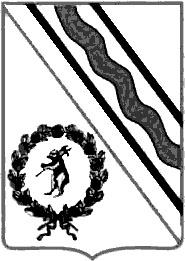 Администрация Тутаевского муниципального районаПОСТАНОВЛЕНИЕ от 22.06.2023      №  490-п                                                                               г. Тутаев